四川攀西高速公路开发股份有限公司四川丽攀高速公路有限责任公司四川德会高速公路有限责任公司2024-2026年印刷服务采购（第二次）比 选 文 件四川攀西高速公路开发股份有限公司    二0二三年十二月目         录第一章  比选公告	2第二章  报价人须知	5第三章  评审办法	9第四章  报价文件格式	11第五章  合同格式	26第一章   比 选 公 告1.比选条件根据工作计划安排，现通过公开比选方式采购四川攀西高速公路开发股份有限公司、四川丽攀高速公路有限责任公司、四川德会高速公路有限责任公司2024-2026年印刷服务单位（第二次）。四川攀西高速公路开发股份有限公司作为比选人(简称 “比选人”)，对本项目进行比选。以下统一称为“四川攀西高速公路开发股份有限公司”。有意向且符合条件的供应商（以下简称“报价人”）均可参加本次比选。2.比选内容2.1比选范围：四川攀西高速公路开发股份有限公司（机关及西昌管理处）相关业务部门统筹印制的各类印刷品，包括：图纸、合同、招标、比选、比选等文件、稿签纸、汇报材料、会议材料、制度办法汇编、培训资料、宣传单、宣传册、宣传海报、各类登记本、记录本、图书、荣誉证书、奖牌等的印刷、装订、制作服务。包含印刷材料成本、打字（部分）、排版（部分）、版面设计、制作、印刷、装订、送货下货、税金等所有费用。印刷品的封面根据比选人对材质、颜色等需求制作，价格均包含在印刷品单价中。2.2报价人按比选人给定的工作量清单，根据自身经营情况报价，作为报价文件和合同文件内容之一。2.3工作量清单未罗列包含的印刷，比选人在价格同等的条件下优先选择中选的报价人。2.4报价人资格要求（1）在中华人民共和国境内注册，具有独立法人资格的印刷或广告企业。（2）具有合法的营业执照、印刷经营许可证，银行开户证明以及相关资质证明。（3）具有独立履行合同所必须的设施。（4）近三年内，在经营活动中没有重大违法记录。（5）具有良好的银行资信和商业信誉，没有处于被责令停业，财产被接管、冻结、破产状态。（6）报价人注册地或子公司在西昌市城区。3信誉要求3.1在“信用中国”网站（http://www.creditchina.gov.cn/）中被列入失信被执行人和重大税收违法案件当事人名单的报价人，不得参加报价；（报价人应提供相关信用资料）3.2在国家企业信用信息公示系统（http://www.gsxt.gov.cn/）中被列入严重违法失信企业名单的报价人，不得参加报价；（报价人应提供相关信用资料）3.3在2019年1月1日至本项目报价截止日期间，报价人（单位）、法定代表人、项目负责人没有被人民法院生效判决或裁定认定为行贿犯罪（报价人须提交无行贿犯罪的承诺函）。3.4本次比选 不接受 联合体报价。4.评标办法 本次比选采用单信封形式，资格后审。评审方法采用经评审的最低报价法。5.比选文件的获取（1）凡有意参加比选的潜在报价人，请于2023年 12月  26日至本项目报价文件截止日时间前在四川攀西高速公路开发股份有限公司网站（https://pxgs.scgs.com.cn/）免费匿名下载比选文件及参考资料。比选人不提供其他任何报名和比选文件获取的方式。（2）比选文件补遗书（如有）由报价人在四川攀西高速公路开发股份有限公司网站（https://pxgs.scgs.com.cn/）上下载。（3）报价人应在报价期间适时关注比选人指定网站，并及时下载相关内容，比选人不再另行通知。查阅下载过程如有问题或疑问请及时与比选人联系；逾期未联系的，比选人视为报价人无任何问题，或是已收到或默认已收到，否则，造成的一切后果由报价人自负。6.报价文件的递交及相关事宜（1）比选人不召开报价预备会。（2）报价文件送交的时间为 2024 年 1 月 4日下午16:00时（北京时间），截止时间为 2024年 1月4日下午16:00时（北京时间），报价人必须将按要求密封完好的报价文件（密封文件中应包括存储《工作量及报价清单》EXCLE电子版U盘一份）以面交方式送达比选人指定地点： 四川攀西高速公路开发股份有限公司6楼会议室（四川省凉山州西昌市河东大道一段106号惠民写字楼6楼） 。比选人定于报价文件送交截止时间的同一时间、同一地址举行公开开标，报价人应派代表出席并签认开标结果。（3）未按报价人须知进行包封的报价文件，比选人将予以拒收。（4）逾期送达的或者未送达指定地点的报价文件，比选人将不予受理。7.比选工作将公开接受社会监督比选人将评审结果即中标候选人名单在四川攀西高速公路开发股份有限公司网站（https://pxgs.scgs.com.cn/）上公示3个工作日以接受社会公开监督。报价人或者其他利害关系人对评标结果有异议的，应当在中标候选人公示期间提出。8.联系方式比 选 人：四川攀西高速公路开发股份有限公司地    址：四川省凉山州西昌市河东大道一段106号惠民写字楼联 系 人：杨女士工作电话：0834-2506611四川攀西高速公路开发股份有限公司                  2023年12月25日第二章 报价人须知第三章  评审办法评审办法1、评审办法本次比选评审采用经评审的最低评标价法。评审委员会由5人组成。按照比选文件实质性要求对报价文件进行评审。密封性、格式和内容不符合比选文件要求的，不予通过符合性审查；资格条件及其证明材料不满足比选文件要求的，不予通过符合性审查；超过限价的报价文件，评审委员会对报价文件予以否决；       改动了比选文件中工作量及报价清单的文字和数据的，评审委员会对报价文件予以否决；     工作量及报价清单计算错误的，评审委员会对报价文件予以否决。对评审委员会要求澄清的事项，在澄清函规定时限内不予回应或无法澄清、理由无法让评审委员会接受的，评审委员会对报价文件予以否决。满足比选文件要求的，评审委员会按报价由低到高排序，推荐报价（总价）最低的为第一中选候选人，若出现两家及两家以上报价相同的单位，则推荐报价相同单位注册资金大的单位为第一中选人。中选人主动放弃中选(应提供盖章的书面声明)、或不能在比选人发出中选通知后15个工作日内签订合同的，确定排名第二的为中选人，以此类推。 2、评审程序评审委员会首先对报价文件进行符合性检查和评审（密封、格式和内容、资格条件、限价是否符合，工作量及报价清单是否有误）。没有通过符合性审查的，作为无效报价文件。对通过符合性审查的，按报价由低到高排序，推荐前3 名为中选候选人，中选候选人若不足 3 名，则取实际数量。第四章  报价文件格式四川攀西高速公路开发股份有限公司2024-2026年印刷服务采购（第二次）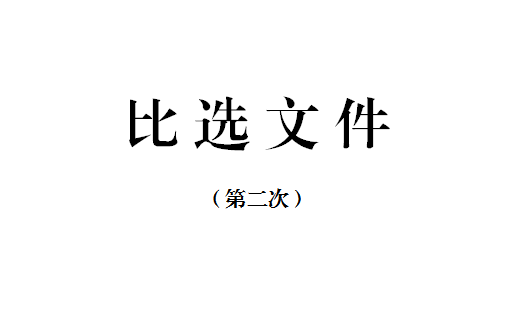 报 价 文 件报价人：                   （盖章）二0二四年一月  日目  录（报价人编写）一、报 价 函致四川攀西高速公路开发股份有限公司:1.我方经认真分析、研究了贵方提供的四川攀西高速公路开发股份有限公司2024-2026年印刷服务采购（第二次）比选文件的全部内容（含所有补遗书）后，愿意以人民币（大写）：      元（小写：      元）的报价（我方认可该总价不作为结算依据，仅作为报价和评审因素。最终以《四川攀西高速公路开发股份有限公司2024-2026年印刷服务工作量及报价清单》所报单价为依据，按甲方验收认可的实际发生工作量结算），并遵照比选文件的要求承担本项目工作内容。2.项目负责人姓名：       （身份证号：           ）3.我方承诺在报价文件有效期内不撤销报价文件。在此有效期内，我方将遵守承诺，并同意随时解答贵方的询问，按贵方的要求提供补充资料，并随时准备接受中选和落选通知。    4.如果你单位接受我们的报价，我们将保证在签定合同协议书后，在规定的时间内提供服务工作。5.我们同意在 60 天的比选文件有效期内严格遵守本报价文件的各项承诺。6.如我方中选，我方承诺：（1）在签订合同时不向你方提出附加条件。（2）在贵方要求的时间内保质保量完成约定工作。7.我方在此声明，所递交的报价文件及有关资料内容完整、真实和准确。8.在合同协议书正式签署生效之前，本报价函连同你方的中标通知书将构成我们双方之间共同遵守的文件，对双方具有约束力。报 价 人：                (盖单位章)                             法定代表人或其委托代理人：              (签字)                               日  期：          年     月    日二、授权委托书或法定代表人身份证明授权委托书（如果有）本人         （姓名）系          （报价人名称）的法定代表人，现委托         (姓名)为我方代理人。代理人根据授权，以我方名义签署、澄清确认、递交、撤回、修改四川攀西高速公路开发股份有限公司2024-2026年印刷服务（第二次）报价文件、签订合同和处理有关事宜，其法律后果由我方承担。 委托期限：自本委托书签署之日起至比选有效期（60天）期满。代理人无转委托权。应附：（1）法定代表人身份证明原件（格式详见后页）。（2）法定代表人身份证明复印件及委托人身份证复印件，身份证复印件为黑白或彩色，复印内容应包括身份证的正面和反面。        报  价  人：   （全称）   (盖单位章)          法定代表人：               (签字)         身份证号码：        委托代理人：           (签字)                    身份证号码：        日     期 ：        年    月   日 注：如果报价文件由委托代理人签署，则须提交本授权委托书，授权委托书须满足下列要求：（1）法定代表人和委托代理人必须在授权书上亲笔签名，不得使用印章、签名章或其他电子制版签名；（2）委托代理人只能是一个人，且不能再授予他人，否则报价人将认为其授权无效；2、如果由报价人的法定代表人亲自签署报价文件，则不需提交本授权委托书。法定代表人身份证明报价人名称:           姓名：        ，性别：        ，年龄：     ，职务：      系XXXXX  公司  (报价人名称)的法定代表人。特此证明。附：法定代表人、委托代理人（如有）身份证复印件（包括正面、反面，黑白或彩色）。                   报  价  人：           (盖单位章)                      日      期：     年    月    日 法定代表人、委托代理人（如有）身份证复印件（如无委托代理人，只需附法定代表人身份证复印件）三、资格审查（一）报价人基本情况表注：在本表后应附下述证明材料的复印件：法人营业执照、印刷经营许可证。（二）报价人的信誉情况注：1.报价人应按照比选文件比选公告中“信誉要求”的规定附：（1）“信用中国”网站中报价人（单位）失信被执行人查询的网页信息资料（见查询示例网页）。（2）“国家企业信用信息公示系统” 网站中报价人（单位）在“列入严重违法失信企业名单（黑名单）信息”的相关查询网页信息资料。（见查询示例网页）（3）报价人需提供报价人（单位）、法定代表人、项目负责人的无行贿犯罪的承诺函。2.若报价人单位名称有变更，因上述系统可能存在还未及时录入或更新的情况，报价人应提供相关说明及相关部门的合法批准文件或其他合法证明材料，并对应上述信誉要求填写并提供报价人单位名称变更前后的信誉情况。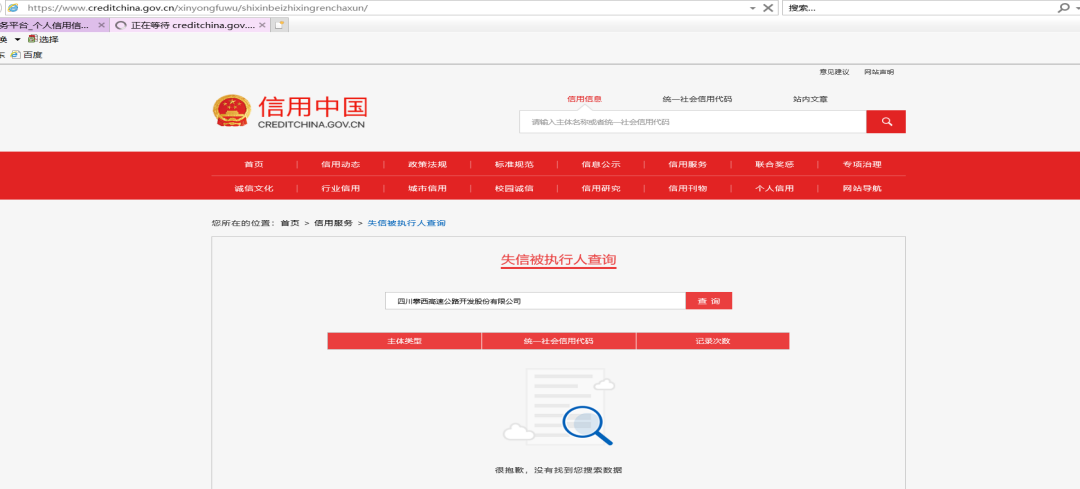 “国家企业信用信息公示系统” 网站中报价人（单位）在“列入严重违法失信企业名单（黑名单）信息”的相关查询网页信息资料查询示例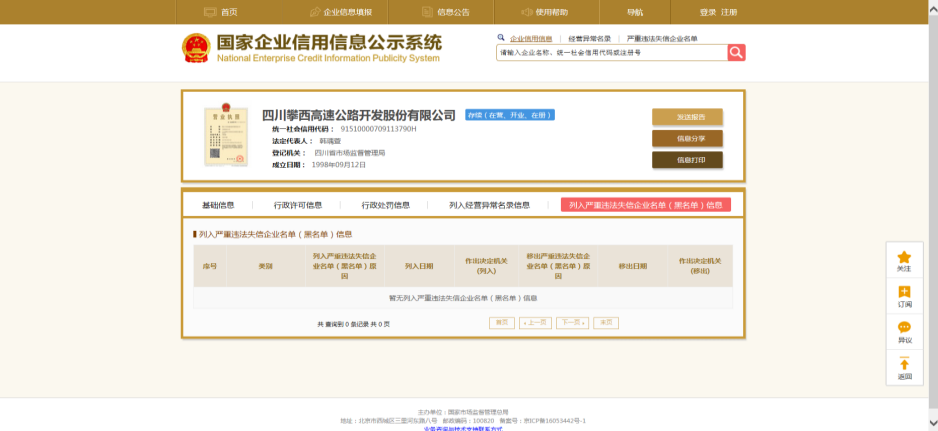 （三）报价人（单位）、法定代表人、项目负责人无行贿犯罪的承诺函示例无行贿犯罪的承诺函四川攀西高速公路开发股份有限公司：我单位   （报价人名称）   （营业执照或事业单位法人证书编号） 、法定代表人  （姓名）   （身份证号）、项目负责人  （姓名）   （身份证号），在2021年1月1日至本项目报价截止日期间，没有被人民法院生效判决或裁定认定行贿犯罪（包括行贿罪、单位行贿罪、对单位行贿罪、介绍贿赂罪等）。若在中选合同签订之前发现我单位或法定代表人在上述期间存在行犯贿罪的，可取消我单位中选候选人或中标人资格。若在合同执行期间发现我单位或法定代表人在上述期间存在行贿犯罪的，可从合同款中扣除5%作为违约金。特此承诺。报价人：                （盖单位章）                   法定代表人或授权的代理人：（职务、姓名）（签   字 ）                 日期：     年     月      日（四）质量、服务承诺书根据贵方比选文件要求，若我公司(即报价方)有幸中选，为满足用户需求，特向贵方郑重承诺:
    我公司保证印刷质量和交货时间，根据印刷内容保质保量进行印刷，不擅自改变印刷品要求、偷工减料。因我公司自身原因造成的错版、错印、严重色差、纸张瑕疵等印刷质量问题，由我公司免费重印，若由此引起招标方合同纠纷或其他损失，我公司承担连带责任。
    我公司保证对贵方印刷品优先排版，优先印刷，上门取样、提供送货服务(按照印刷品分发单数量和时间要求分送到指定地点）、保密所有印刷品内容，确保不外泄。我方对上述服务进行承诺，并认真履行，如经查实严重违反承诺，则贵方可以终止合同。承诺方（盖章）：日  期：2024年  月  日（五）报   价   声   明四川攀西高速公路开发股份有限公司:我方全面研究了“四川攀西高速公路开发股份有限公司2024-2026年印刷服务”采购（第二次）项目比选文件，愿意参加贵单位组织的本次比选采购活动。为此，我方向贵公司作如下保证:1、我方已认真阅读比选文件的全部内容，对本次采购将作出实质性响应，并且不存在比选公告限制报价情形。2、我方接受比选文件的各项要求，自行承担所有与参与比选有关的费用，承诺其在报价期限内对我方具有约束力。3、本声明同时为法定代表人授权书性质。授权代表受本公司法定代表人委托为我方报价活动的合法代表，以我方名义全权处理该项目有关报价、签订合同以及执行合同等一切事宜。4、我方同意按照贵公司的要求提供与报价有关的一切数据和资料，并确保其真实性和合法性，如提供不齐，责任自负。报价人（盖章）：日  期：2024年  月  日四、工作量及报价清单四川攀西高速公路开发股份有限公司     2024-2026年印刷服务工作量及报价清单四川攀西高速公路开发股份有限公司     2024-2026年印刷服务工作量及报价清单四川攀西高速公路开发股份有限公司2024-2026年印刷服务工作量及报价清单工作量清单说明：1.本工作清单数量为预估数量，最终以实际发生数量为准。2.报价均应含税金、搬运到指定送货点及其他可能产生的费用。3.该工作量清单EXCLE版另需采用U盘提交一份电子档，便于复核计算是否有误。4、改动了比选文件中工作量及报价清单的文字和数据的，评审委员会对报价文件予以否决。5、工作量及报价清单计算错误的，评审委员会对报价文件予以否决。6、评审委员会发现报价人所报单价严重偏离市场价的，将要求报价人书面澄清。对评审委员会要求澄清的事项，不予回应或无法澄清、理由无法让评审委员会接受的，评审委员会对报价文件予以否决。第五章  合同格式印 刷 服 务 合 同（2024-2026年）合同编号:甲方:四川攀西高速公路开发股份有限公司乙方:签订时间:     年     月    日签订地点：西昌市印刷服务合同甲方:四川攀西高速公路开发股份有限公司乙方:甲乙双方本着互惠互利、精诚合作的意愿，就乙方接受甲方委托之印刷、纸品加工等服务达成下列协议:一、服务内容：四川攀西高速公路开发股份有限公司相关业务部门统筹印制的各类印刷品，包括：图纸、合同、招标、比选、比选等文件、稿签纸、汇报材料、会议材料、制度办法汇编、培训资料、宣传单、宣传册、宣传海报、各类登记本、记录本、图书等的印刷、装订服务。包含印刷材料成本、打字（部分）、排版（部分）、版面设计、制作、印刷、装订、送货下货、税金等所有费用。印刷品的封面根据比选人对材质、颜色等需求制作，价格均包含在印刷品报价的单价中。甲方提供内容，乙方只负责装订时，按装订的材质、方式和数量、单价计量支付。合同价格、签订时间及结算支付方式本合同总价金额：￥：         （大写：           ）；具体以实际产生工作量结算。本合同为单价合同（单价详见《四川攀西高速公路开发股份有限公司2024-2026年印刷服务工作量及报价清单》），按甲方验收认可的实际发生工作量结算；乙方应根据下达任务单业务部门为单位建立台账，乙方每季度按甲方业务部门确认实际发生量及金额对应甲方相关业务部门分别开具发票给甲方，甲方报账审批完成后以转账的形式向乙方付款。该合同甲方同时代表四川丽攀高速公路有限责任公司、四川丽攀高速公路有限责任公司华坪办事处、四川德会高速公路有限责任公司签署，发票抬头需要根据甲方列支的项目公司开取。三、合同期限本合同有效期为：2024年2月1日至2027年1月31日。如需提前终止或顺延，双方协商处理。四、合同责任和义务1、乙方作为甲方供应厂商，本合同则视双方达成的订货合同，在每次接到甲方有关部门的任务单，即作为本合同持续生效，双方不需再签订其他合同。2、乙方接到甲方的任务单，必须按任务单要求进行生产和交付，确保产品质量。设计、排版后及时征求甲方意见，如甲方需要，应提供样本，甲方应及时审核并回复意见，经甲方同意后方能开展印制。出现错版、错印、严重色差、纸张瑕疵等印刷质量问题，不满足甲方需要的，乙方应予返工，造成废弃的产品不予以计量支付。3、为确保乙方能够及时交货，甲方承诺及时提供有关的资料和要求并以任务单形式通知乙方生产，乙方按甲方规定时间交付。4、在乙方生产中途，甲方若因改变订单要求或取消的，造成乙方的损失由甲方承担;乙方若因人力不可抗拒的因素不能按期交货，必须提前与甲方联系，经双方磋商同意后，另作排期，如甲方不同意延期，乙方应另想办法按时按质完成。凡双方协定的交货期乙方不能按时交付造成甲方损失的，乙方须负相应的责任。5、乙方对甲方提供的相关资料、印刷品内容负有保密责任，版权归甲方所有，不得泄漏和出让。同时要确保文档资料的网络安全。否则，甲方将追究乙方法律责任，追偿造成的损失。
    6、甲方认定乙方履约能力不足、服务质量达不到要求时或由于甲方管理发生重大变化，上级另有要求和规定，无法继续履行合同时，可以终止合同。乙方认定甲方无法履行合同，或乙方发生倒闭等重大变化，双方协商一致，可终止合同。五、本合同经双方签字、盖章后生效，合同原件一式四份，双方各执两份为据，具有同等的法律效力。如有未尽事宜，双方另行磋商解决。附件：《四川攀西高速公路开发股份有限公司2024-2026年印刷服务工作量清单》甲方： 四川攀西高速公路开发股份有限公司法定代表人或授权代理人签字：                                             国税纳税人识别号：  91510000709113790H 开户银行： 中国建设银行股份有限公司凉山分行 帐    号：5100 1818 6080 5037 2990 注册地址:  成都市武侯区二环路西一段90号10楼     电    话：   0834-2500611 日    期：2024年  月  日乙方：法定代表人或授权代理人签字：                                  国税纳税人识别号：       开户银行：             帐    号：  注册地址：  电    话：日    期：2024年  月  日条款号条款名称编  列  内  容1比选人比 选 人：四川攀西高速公路开发股份有限公司地    址：四川省凉山州西昌市河东大道一段106号惠民写字楼联 系 人：杨女士工作电话：0834-25066112项目名称四川攀西高速公路开发股份有限公司2024-2026年印刷服务采购（第二次）3比选范围内容同比选公告5报价人资格要求同比选公告6分  包不允许7联合体不接受8报价人要求澄清比选文件报价人在递交报价文件截止之日2个工作日前，以书面形式要求澄清比选文件。9比选文件的澄清（或修改）报价文件递交截止时间 1个工作日前，比选人将以补遗书形式对比选文件进行澄清（或修改），补遗书公布在比选人指定网站四川攀西高速公路开发股份有限公司网站（https://pxgs.scgs.com.cn/）上，由报价人自行查阅和下载。报价人应在报价期间实时关注上述网站，并及时下载相关内容，比选人不再另行通知。如有问题或疑问，应及时与比选人联系；逾期未联系的，比选人视为报价人没有任何问题和疑问，或是已收到或默认已收到，否则造成的一切后果由报价人负责。（注：报价人要求澄清招标文件时，不需要提供报价人的信息）。10报价保证金本次比选不收取报价保证金。11评审办法资格后审，单信封形式，评审方法采用经评审的最低价法。报价文件密封、格式和内容、报价人资格条件满足、符合限价要求，工作量及报价清单无误，按报价（总价）最低者中选。12报价由于无法准确预估具体工作量，比选文件公布的工作量为预估工作量，仅作为报价基础。本次比选合同为单价合同，据实计量支付。本次比选报价最高限价为26万元，超过限价的报价为无效报价，评审委员会将对报价文件予以否决。13报价有效期自递交报价文件截止之日起 60 天。14签字或盖章要求（1）单位公章其内容必须与单位营业执照名称一致；（2）法定代表人或其委托代理人必须在报价文件上所有要求签署的地方亲自签署，并不得用印章、签名章或其他电子制版签名代替；（3）报价文件上所有要求盖章的地方都必须加盖报价人单位章（法定名称），不得使用专用印章；（4）报价文件中的任何改动之处应加盖单位章或由报价人的法定代表人或其委托代理人签字确认。不符合上述要求的报价文件，不通过符合性审查。15报价文件内容、装订、密封包装、封套上注明内容报价文件组成：以下文件必须全部加盖公章。①法定代表人授权书原件（格式附后）及授权代表的身份证复印件；②报价的明细表（格式附后）③营业执照、税务登记证复印件；④《印刷经营许可证》、⑤质量、服务承诺书（格式附后）⑥报价人认为需要提供的其他说明和资料。（2）装订：报价文件的正本、副本各1份，副本是正本的复印件或影印件，应采用粘贴或装订方式分别装订成册，并标明“正本”、“副本”，不得采用活页夹等可随时拆换的方式装订，报价文件应按照第四章“报价文件格式”中的目录次序装订，同时报价文件应逐页连续编码，否则，比选人将对报价文件页数的丢失、散落或其他后果不承担任何责任。比选文件要求附原件的资料，应一律附于报价文件“正本”内。（3）包装密封：报价文件的正本和副本统一密封在一个封套中，应在封套的封口处加贴封条。一旦正本和副本有差异，以正本为准。密封的报价文件内应包括存储《工作量及报价清单》EXCLE电子版U盘一份。（4）封套注明内容：四川攀西高速公路开发股份有限公司2024-2026年印刷服务采购报价文件（第二次）在   2024  年   1  月  4日 16 时00 分前不得开启不符合上述要求的报价文件，不通过符合性审查。16报价文件的真实性要求（1）报价人所递交的报价文件（包括有关资料、澄清）应真实可信，不存在虚假（包括隐瞒）；报价人应声明不存在比选公告限制报价情形，但被发现存在限制报价情形的，构成隐瞒，属于虚假报价行为。（2）如报价文件存在虚假，在评审阶段发现的，评审委员会应将该报价文件予以否决；中选候选人确定后发现的，比选人将取消中选候选人或中选资格。17是否退还报价文件当报价人少于3家（不含3家）将不予开标，原封退还。当报价文件未按要求密封、包装的，原封退回。18开标时间和地点同比选公告19评标委员会的组建评标委员会构成：5人20中选候选人数评审委员会将根据评审办法推荐3 名中选候选人（若不足 3 名，则取实际数量），具体推荐原则详见评审办法。21中选候选公示公示媒介：四川攀西高速公路开发股份有限公司网站（https://pxgs.scgs.com.cn/）公示期限：3 个工作日 22合同协议书的签署自中选通知书发出之日起15工作日内，中选人和四川攀西高速公路开发股份有限公司按照本比选文件规定的格式和要求签订合同，明确双方的权利和义务以及应承担的违约责任。合同协议书按照比选文件所附格式，必要时可作修改，经双方一致同意后签订。该合同视为四川丽攀高速公路有限责任公司、四川丽攀高速公路有限责任公司华坪办事处、四川德会高速公路有限责任公司共同签署。23签订合同价的确定原则签约合同价为报价人报价文件报价函中报价大写金额。由于工作量为预估数量，合同为单价合同，最终以据实工作量计量金额为准。如评审委员推荐为第一的中选候选人，其工程量清单报价中某些细目单价严重高于市场价格（单价超过发包人近两年内实施相同细目单价30%的），在签订合同之前，要求报价人在总价不变的情况下对部分单价进行修正后，才签订合同。24放弃报价和中选的处理（1）报价文件接收截止时间后到比选文件规定的报价有效期终止之前，报价人不得撤销报价文件。报价人若撤销报价文件的，将上报西昌市市场监管部门或信用管理部门，作为不良记录纳入信用记录，同时承担相应的法律责任。（2）中选人在收到中标通知书后，拒签合同协议书，比选人将取消其中选资格，并将上报上述（1）相关部门。25重新比选出现下列特殊情况之一，比选人可重新比选：（1）报价文件递交截止时间止，递交报价文件的报价人少于三个的（不含递交的报价文件密封、包装不合格的）；（2）经评审委员会评审后否决全部报价的；（3）评审委员会推荐的中选候选人均未能与比选人签订合同的；（4）法律规定的其他情形。26监督部门监督部门：四川攀西高速公路开发股份有限公司纪检办公室地址：四川省凉山州西昌市河东大道一段106号惠民写字楼邮编：610051电话：0834-2506339报价人名称注册地址联系方式联系人电话联系方式传 真电子邮件法定代表人姓名电话成立时间员工总人数：员工总人数：员工总人数：营业执照号营业执照经营范围注册资金基本账户开户银行基本账户账号主要设施 设备备注序号印务明细规格单位数量单价（元）合价（元）备注11宣传单21*28.5  128克铜版纸彩印张2000011宣传单9.5*21  128克铜板双面彩印张100011宣传单21*28.5 157克铜版纸双面彩印张2000011宣传单14.8*21 128克铜版纸彩印张1500011宣传单14.8*21 157克铜版纸双面彩印张1500011宣传单14.8*21 157克铜版纸单面彩印张1000011宣传单21*28.5  28克打字纸张50002宣传手册21*28.5三折页157克铜版纸彩印、折好张250002宣传手册21*28.5三折页128克铜版纸彩印、折好张250002宣传手册42*28.5四折页157克铜版纸彩印、折好张10002宣传手册21*28.5双面157克铜板铜版纸彩印张100003宣传海报200克铜版纸单面彩印㎡1003宣传海报157克铜版纸单面彩印㎡2003宣传海报PP背胶户外写真,背胶（含安装）㎡1003宣传海报PP背胶户外写真,背胶（不含安装）㎡1003宣传海报128克铜版纸单面彩印㎡1004汇报材料资料汇编A4 70克双面彩色、200克铜版纸封面（报价应含甲方需求的封面、装订）页70004汇报材料资料汇编A4 70克双面黑色、175克铜版纸封面（报价应含甲方需求的封面、装订）页70004汇报材料资料汇编A4 80克双面彩色、200克铜版纸封面（报价应含甲方需求的封面、装订）页5004汇报材料资料汇编A4 80克双面黑色、175克铜版纸封面（报价应含甲方需求的封面、装订）页2004汇报材料资料汇编A4 70克双面彩色、200克皮纹纸封面（报价应含甲方需求的封面、装订）页50004汇报材料资料汇编A4 70克双面黑色175克皮纹纸封面（报价应含甲方需求的封面、装订）页100000序号印务明细规格规格规格单位数量单价（元）合价（元）备注汇报材料资料汇编A4 80克双面彩色、200克皮纹纸封面（报价应含甲方需求的封面、装订）A4 80克双面彩色、200克皮纹纸封面（报价应含甲方需求的封面、装订）A4 80克双面彩色、200克皮纹纸封面（报价应含甲方需求的封面、装订）页500汇报材料资料汇编A4 80克双面黑色、175克皮纹纸封面（报价应含甲方需求的封面、装订）A4 80克双面黑色、175克皮纹纸封面（报价应含甲方需求的封面、装订）A4 80克双面黑色、175克皮纹纸封面（报价应含甲方需求的封面、装订）页100汇报材料资料汇编B570克双面黑色、175克铜版纸封面70克双面黑色、175克铜版纸封面页20000汇报材料资料汇编B570克单面黑色、175克铜版纸封面70克单面黑色、175克铜版纸封面页200汇报材料资料汇编B570克单面彩色、175克铜板封面70克单面彩色、175克铜板封面页200汇报材料资料汇编B570克双面彩色、175克铜版纸封面70克双面彩色、175克铜版纸封面页2005各类登记本A4双面，70克双胶双面黑色印刷（30张/本）封面：牛皮纸黑色印刷A4双面，70克双胶双面黑色印刷（30张/本）封面：牛皮纸黑色印刷A4双面，70克双胶双面黑色印刷（30张/本）封面：牛皮纸黑色印刷本5005各类登记本A4单面，70克双胶双面黑色印刷（30张/本）封面：牛皮纸黑色印刷A4单面，70克双胶双面黑色印刷（30张/本）封面：牛皮纸黑色印刷A4单面，70克双胶双面黑色印刷（30张/本）封面：牛皮纸黑色印刷本5005各类登记本A4双面，70克双胶双面黑色印刷（50张/本）封面：牛皮纸黑色印刷A4双面，70克双胶双面黑色印刷（50张/本）封面：牛皮纸黑色印刷A4双面，70克双胶双面黑色印刷（50张/本）封面：牛皮纸黑色印刷本200005各类登记本A4单面，70克双胶双面黑色印刷（50张/本）封面：牛皮纸黑色印刷A4单面，70克双胶双面黑色印刷（50张/本）封面：牛皮纸黑色印刷A4单面，70克双胶双面黑色印刷（50张/本）封面：牛皮纸黑色印刷本10005各类登记本A4双面，70克双胶双面黑色印刷（60张/本）封面：牛皮纸黑色印刷A4双面，70克双胶双面黑色印刷（60张/本）封面：牛皮纸黑色印刷A4双面，70克双胶双面黑色印刷（60张/本）封面：牛皮纸黑色印刷本15005各类登记本A4单面，70克双胶双面黑色印刷（60张/本）封面：牛皮纸黑色印刷A4单面，70克双胶双面黑色印刷（60张/本）封面：牛皮纸黑色印刷A4单面，70克双胶双面黑色印刷（60张/本）封面：牛皮纸黑色印刷本15005各类登记本21*28.521*28.528G打字纸本5005各类登记本21*28.521*28.528G打字纸本2005各类登记本21*28.521*28.5两联成册（自带复写）本2005各类登记本21*28.521*28.5单面装订本50005各类登记本B5B5两联成册（自带复写1本100份）本2005各类登记本B5B5单面28g打字纸本5005各类登记本B5B5彩色双面200克铜板纸封面页10005各类登记本B5B5彩色双面175克铜板纸封面页10006稿签纸A4，70克双胶单面红色印刷A4，70克双胶单面红色印刷A4，70克双胶单面红色印刷页20007装订服务A4彩色封面精装，胶装A4彩色封面精装，胶装A4彩色封面精装，胶装本2007装订服务A4，200克铜版纸封面彩色A4，200克铜版纸封面彩色A4，200克铜版纸封面彩色本300序号印务明细规格单位数量单价（元）合价（元）备注装订服务A4，175克铜版纸封面彩色本300装订服务A4，200克皮纹纸封面彩色本200装订服务A4，200克皮纹纸封面黑色本300装订服务A4，175克皮纹纸封面黑色本400装订服务A3，200克皮纹纸封面黑色本2008信封22.9cm*16.2cm120克牛皮纸，红色印刷个10008信封32.4cm*22.9cm120克牛皮纸，红色印刷个10008信封17.6 cm *12.5cm,120克牛皮纸，红色印刷个10009手提袋250mm*350*100cm250克白卡纸彩色印刷覆哑膜，穿棉绳个500合计合计合计合计合计合计